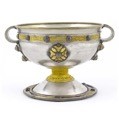 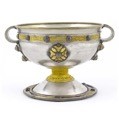 Policy Statement on Safety, Health and Welfare at Work of the Board of Management of St.Molua’s NS Ardagh. 1.1 The Board of Management will ensure that, in so far as is practicable, the highest standards of safety shall prevail and that, at a minimum, the provisions of the Safety, Health and Welfare at Work Act, 2005 are applied. 1.2 Specifically, the Board of Management wishes to ensure so far as is reasonably practicable: The design, provision and maintenance of all places in the school shall be safe and without risk to health There shall be safe access to and from places of work The provision of systems of work that are planned, organised, performed and maintained so as to be safe and without risk to health The provision of instruction to staff on proper lifting techniques of pupils and dealing with pupil challenging behaviour. The provision of such information, instruction, training and supervision as is necessary to ensure the safety and health at work of its staff The provision and maintenance of suitable personal protective clothing or equivalent as necessary to ensure the safety and health at work of its staff The preparation and revision as necessary of adequate plans to be followed in emergencies e.g. fire drill, injuries etc. The safety and prevention of risk to health at work in connection with use of any article or substance The provision and maintenance of facilities and arrangements for the welfare of staff at work Obtaining where necessary, the services of a competent person for the purpose of ensuring the safety and health at work of its staff The continuing updating of the Safety Statement The provision of arrangements for consultation with staff on matters of Health and Safety The provision of arrangements for the selection from amongst its staff of a representative The Board of Management recognises that its statutory obligations under legislation  extends to staff, students, and any person legitimately conducting school business and to the public. The Board of Management of St. Molua’s NS Ardagh undertakes to ensure that the provisions of the Safety, Health and welfare at Work Act 2005 are adhered to.  Duties of Staff It is the duty of every staff member while at work: To comply with all statutory obligations on employees as designated under the 2005 Act. Co-operate with school management in the implementation of the safety statement Inform students of the safety procedures associated with individual curricular areas, rooms and tasks To comply with Covid 19 Procedures and PoliciesEnsure that students follow safe procedures Formally check classroom/immediate work environment to ensure it is safe and free from fault or defect. Check that equipment is safe before use. Report accidents, bear misses and dangerous occurrences to relevant persons as outlined in the safety statement. No person will intentionally or recklessly interfere with or misuse any appliance, protective clothing, convenience or other means or thing provided in pursuance of complying with the school safety statement. Staff using available facilities and equipment provided, should ensure that work practices are performed in the safest manner possible. Duties of other school users Other school users such as students, parents, volunteers and visitors should comply with school regulations and instructions relating to safety, health and welfare.  Consultation and Information It is the policy of the Board of Management of St.Molua’s Ardagh: to consult with staff in preparation and completion of the Health and Safety Statement and of Hazard control forms to give a copy of the Safety Statement to all present and future staff that any additional information or instructions regarding Health, Safety and               Welfare at work not contained in the document will be conveyed to all staff as it becomes available that Health, Safety and Welfare will form an integral part of any future staff training and development plans.   Hazards  Some Hazards can be rectified promptly but others remain constant. The Hazards have been divided into two categories. Hazards that can be rectified or minimised will be dealt with as a matter of urgency. Those that cannot will be clearly indicated and appropriate procedures listed beside them. The Board of Management in consultation with the staff will review and make recommendations on the elimination of Hazards.   Specific Hazards 1. FireIt is the policy of the Board of Management of St. Molua’s Ardagh that: There is an adequate supply of fire extinguishers which will deal with any type of fire All fire equipment is identified and regularly serviced iii.	Regular Fire drills take place at least once a term Instruction is given in the use of Fire Extinguishers for specific materials/ equipment Signs will be clearly visible to ensure visitors are aware of exit doors vi.	All electrical equipment be unplugged or turned off, i.e. not left on standby, outside school hours and when rooms are vacated for lengthy periods vii.	An assembly area is designated outside each building - School Yard viii.	Those leaving buildings/classrooms should let someone know and inform the Principal of all timetabled visits outside school. All electrical heaters should be unplugged when not needed outside of school hours. The teacher or agreed substitute in each class will be responsible for fire drills and evacuation procedures All recommendations made by a Fire Officer in addition to these provisions shall be implemented 2. Our school specific hazards It is the policy of the Board of Management of St. Molua’s NS Ardagh to act upon any potential hazard identified by a staff member as promptly as possible. These hazards will be included in the Maintenance Log held in the principal’s office. The hazards will be assigned a response task for a named person, such as Principal/Caretaker etc., who should attend to the hazard where possible or contact the relevant services etc. Where such work is taking place in the school environs which constitutes any threat to Health and Safety the school will be closed or the work will not take place during school hours. Where this is not practicable, provision will be made to relocate the affected children to an area away from the works. When a child who needs to be lifted is enrolled in the school, suitable support / training (services) must be provided, arrangements made and training provided for the lifting of the child in order to minimise strain on staff. Application for Support services will be made to the DES/SENO/HSE where applicable.   Constant Hazards 1. Machinery, Kitchen Equipment and Electrical appliances It is the policy of the Board of Management of St.Molua’s NS Ardagh that: Equipment and Electrical Appliances are to be used only by competent and authorised persons. Such appliances and equipment will be subject to regular maintenance checks. 2. Chemicals It is the policy of the Board of Management of St.Molua’s NS Ardagh that all chemicals, detergents etc., be stored in clearly identifiable containers bearing instructions and precautions for their use and shall be kept in a locked area, and protection provided to be used when handling them. All flammable, toxic and corrosive substances must be kept in the locked press/room provided. All the above substances must be clearly and accurately labelled at all times. 3. Drugs Medications It is the policy of the Board of Management of St.Molua’s NS Ardagh that all medications, drugs, etc. be kept in a proper medication cabinet, locked at all times, keys to be kept in a secure and safe place. 4. Highly Polished Floors It is the policy of the Board of Management of St.Molua’s NS Ardagh that: Floors will not be polished or made slippery (or specify a non-slip polish). That washing of floors is conducted after school hours to ensure, as far as is reasonably practicable, elimination of the danger of slipping. To this end warning signs regarding wet floors will be used. 5. Code of Discipline The Code of Behaviour in the school provides for a level of behaviour to minimise personal risk or stress to any employee. Arrangements will be made to ensure the protection of staff from any violent or disturbed people. Refer to School’s Code  of Behaviour Policy 6. Access to staff is by consent When the employee feels at risk from or threatened by a particular person on school property, this must be drawn to the Board of Management’s attention. The Board of Management will undertake to ensure that in such circumstances all appropriate measures will be taken to protect staff. 7. Trained First Aid Personnel It is the policy of the Board of Management of St.Molua’s NS Ardagh that: A member of staff will be trained to provide First Aid to staff and pupils. All required remedies and equipment are made available for first aid function. There will be an adequate supply of properly equipped First Aid Boxes available at all times to staff which will contain: Elastoplast plasters Wasp Eze Tape Disinfectant (e.g) Savlon Eye lotion(e.g) Optrex Antiseptic cream Cotton Bandage Cream for First Aid treatment of Burns Antiseptic Wipes Scissors First Aid Chart Disposable gloves must be used at all times when administering First Aid. Hot water and soap will be available and should be used before and after administering First Aid. Covid 19 First Aid Training will be undertaken by all staff members. 8. Broken Glass The Board of Management shall minimise the danger arising from broken glass. Students are not allowed to bring drinks in glass bottles. Staff are asked to report broken glass that may be found on school premises to the Principal so that it may be immediately removed. 9. Visual Display Units It is the policy of the Board of Management that: The advice contained in the “Guidelines on the safe operation of Visual Display Units” issued by the Health and Safety Authority is carefully followed. Any up-to-date information regarding hazards relating to the use of VDU’s will be studied and recommendations and directives implemented. All liquids including children’s drinks to be kept/stored safe distance from VDU’s.  Ideally dry fire extinguisher to be located nearby. 10. Visitors to the School Inasmuch as is compatible with the practical layout of the school premises, anyone entering the school premises shall be required to identify themselves to the Principal or the Secretary as relevant before gaining admittance to the school. Any contractor must make direct contact with the Principal before initiating any work on the premises and shall be shown a copy of the safety statement applying to the school and shall agree to its provisions. While work is in progress, any noise shall be avoided wherever possible during school hours and shall at all times be reduced to the minimum necessary. The contractor and his workmen shall not create any hazard, permanent or temporary, without informing the principal or his nominated agent and shall mark such hazard with warning signs or other suitable protection. During Covid 19, the number of visitors to the school will be kept to an absolute minimum. All visitors must wear face coverings, sanitise their hands and fill in the contact tracing book. 11. Infectious Diseases It is the policy of the Board of Management of St. Molua’s NS Ardagh that all infectious diseases shall be notified and steps taken to ensure the safety of staff and students against all such diseases. The Board of Management will endeavour to minimise the risk by adherence to sound principals of cleanliness, hygiene and disinfection and have provided disposable gloves for use in all First Aid applications, cleaning tasks, etc. Toilets and washrooms shall be provided at all times with an adequate supply of water, soap, towels and a facility for the safe disposal of waste. The Board of Management is committed to following all HSE and Department of Education Guidelines in relation to Covid 19. 12. Management of Health and Safety Regular reviews of the statement will be undertaken in light of experience, changes in legal requirements and operational changes. The Board of Management will undertake to carry out a safety audit bi-annually and report to staff. This inspection/safety audit will be carried out more frequently if requested by either staff or the Board of Management. All records of accidents or ill health will be monitored and listed in the appended log sheets, in order to ensure that any safety measures required can be put in place, wherever possible, to minimise the recurrence of such accidents and ill-health.  13. Collecting Children All parent/guardians/carers in the interest of safety must obey all signs upon entering the school grounds. Cars are advised to take care when driving outside the school grounds when collecting and dropping off children.Covid 19 procedures will be followed in line with the School Policy.  Accidents Classroom All accidents that occur during the school day and are deemed to be of a serious nature are recorded. Teachers keep their own record of such accidents that may happen in the classroom. Yard Children report yard accidents to a supervising teacher. Accidents that happen on the yard are recorded in the Yard Incident Book. The supervising teacher notes these incidents in the “Yard Book.” All significant accidents and incidents are entered into the book. The record should be dated and signed by the reporting teacher. It may be necessary to fill in a separate accident/incident report for more serious accidents / incidents a copy of which should be placed in the child’s file. The teacher’s professional judgement will decide this. An accident/ incident may be such that the child may need to be sent to the office. A younger child will always be accompanied by two senior children. Class teachers should be informed of accidents and incidents involving children in their class. The principal should also be informed of serious incidents. Parents may need to be informed of accidents or incidents. This may be by phone or a note home.  Child Protection Mr. Ger Kelleher is the Designated Liaison Person (DLP) and the Mrs Joan O’Callaghan is the Deputy Designated Liaison Person. St. Molua’s follows the 3 Ps in relation to child protection:  Prevention;  Education covered in SPHE strand “Myself “and strand unit “Safety & Protection“. RSE strand “Myself and strand unit “Taking care of my body“. Procedures for reporting suspected abuse;  Person who suspects abuse reports it to the DLP/DDPL. DLP/DDPL decides whether to seek advice from HSE makes a report to them. This report is also recorded in school records. The Chairperson of the BOM needs to be informed. If it is not possible to contact the HSE and it is felt a child is in danger the Gardaí are contacted. Practices;  St Molua’s NS Ardagh endeavours at all times to ensure the safety of the children and adults in our school.  Classroom Procedures Each teacher is responsible for establishing safe procedures and practices in their classroom. They also share a common responsibility to promote and implement safe practices and procedures throughout the school. Each teacher is responsible for ensuring that their classroom is ventilated sufficiently by the opening of windows during both yard breaks and during the school day as necessary and by creating a cross-draught by opening a door/ and or window on the opposite side of corridor. There are procedures that are common to all classrooms. Supervision is provided in the morning from 8.45am. Parents have been advised that supervision is not provided before this time.  All movement within the classroom will be in an orderly fashion e.g. one table / row/ group at a time. School bags are under tables and children are reminded not to leave them where they are a danger to others passing by. Children are required to sit on chairs in a safe manner. They are reminded of “all legs on the floor” Chairs are always carried with two hands on the seat and legs facing down Children are not permitted to leave their classroom without a teacher’s permission. Safety procedures re. Use of equipment in subjects such as Arts / Crafts, Science and PE are followed. All staff will follow Covid 19 procedures and policies at all times.Custody Orders If there is a custody order regarding a child it is important that the school is informed. The school can seek an extract from a separation agreement / court order if such exists. If no such order exists and this is posing a difficulty we will request that one is sought and made available to the school. In the absence of such an agreement or order both parents will be treated as equal partners as regards parenting rights and responsibilities. The school cannot withhold a child from either parent in the absence of a custody arrangement. Emergency Contact Numbers Parents /Pupils Parents / guardians are asked to supply the school with their up to date addresses and phone numbers, contact numbers for child minders and crèches. Parents are also reminded of the need to inform the school if any of the details on the child’s personal information form changes .St. Molua’s NS Ardagh also communicates with parents via Text a Parent. The first contact number supplied on the personal Information form is that submitted to this service. A Contact Book is compiled each year by the School Secretary and updated as necessary. A copy is kept in the school office and the Principal’s office. Staff Staff is asked to give up to date contact information to the school office and Principal so that they are contactable in the case of an emergency.  Staff is advised not to give their contact details to parents or pupils or give out any anybody else’s details. All contact with staff by parents is in person or through the school office. Emergency numbers of staff and parents are held in school by the Principal and School Secretary and out of school by the Principal & Deputy Principal. The Principal has a school mobile for BOM contact. Fire Drills Fire drills are held each term. See Fire drill Procedures. Fire Safety The Board of Management arranges for fire safety equipment to be checked regularly. Garda Vetting The Vetting Authority for teachers is the Teaching Council  Absences Under the Education Welfare Act 2000 parents and guardians must inform the school in writing when their child is absent and state the reason for the absence. It is not necessary for parents to ring the office to inform us that their child is absent unless they have been absent for a long period or they have a contagious illness and other parents may need to be notified. St. Molua’s NS Ardagh requests parents to send a note to the class teacher on the child’s return to school. The note should be dated and give the date/s of the child’s absence. Each class teacher receives a folder at the start of the school year for the storage of these notes. If a child does not bring a note to school on their return after an absence the class teacher reminds them to bring one the following day. Alternatively, since the introduction of the Aladdin Connect App for parents, notes may be sent electronically. In relation to Covid 19, a Parental Declaration Form must be completed following every absence to verify that the parents have no reason to believe that their child has infectious disease and that they have followed all medical and public health guidance with respect to exclusion of their child from educational facilities.Public Health Advice is followed in relation to a suspected case of Covid 19. MedicationIf it is necessary for a child to take prescription medicine the school need to be informed and parents are required to fill in all necessary documentation. It is the responsibility of parents to keep this information updated. Head Lice We ask parents to inform us in confidence if their child has head lice. We then notify through a general letter that there is an outbreak in the school. No child is ever named or identified. We ask parents to check heads and treat if necessary. We also request that all children with long hair tie it back in school as heads bent close together over desks etc. are ideal conditions for head lice to spread. Also for general health and safety reasons. Movement through the School In the interests of pupil safety the following strict procedures must be adhered to. Children walk when moving within the building. When moving in groups or with their class within the building they walk in single file. A one-way system is in place due to Covid 19. Children enter through the front door and follow the arrows on the left-hand side. Children exit through bottom door. Only two children are allowed in the bathroom at any one time. There is a facility for one child to wait outside the door if necessary, in line with our Covid 19 Response Plan. Children will be supervised at all times when engaged in activities in the school grounds – nature walks, farm visits, PE etc. Children are not permitted to wander off on their own. Outside Personnel working with pupils St. Molua’s NS Ardagh welcomes the involvement of outside personal – parents, speakers, GAA coaches etc. in our school. These activities require the advance permission of the Principal. The activity should comply with the school ethos and curriculum. A teacher is always present and the visiting person has no unsupervised access to pupils. Supervision Procedures Break time /yard supervision is covered by designated teacher. The supervision roster is drawn up by the Vice Principal. A copy of the supervision roster is displayed in the staffroom. The Principal is responsible for deploying SNA provision for children with special needs. It is the responsibility of each staff member to familiarise themselves with their own schedule. If a teacher knows in advance that they will be absent on a day that they are due to be on supervision duty they should arrange a swap with another teacher. All incidents and accidents of a serious nature are recorded in the yard book by a supervising teacher. Yard Times 10.50-11.00 and 12.30-1.00 Before school starts, children are permitted to play on the yard, weather permitting. If the children have to stay in their classrooms, they remain quietly seated. Children are also given ventilation breaks at various times throughout the day, depending on the weather and class activities in order to air the rooms due to Covid 19. The children go to the yard, weather permitting. The children leave their classrooms in the following order ; Juniors/Seniors, 3rd and 4th, 1st and 2nd and finally 5th and 6th in order to avoid crossing over of class bubbles due to Covid 19. Children are not allowed to leave the yard without a teacher’s permission. This is only granted if a child needs to go to the toilet or the office. Children are encouraged to go to the toilet before yard time. Children are reminded regularly of yard rules contained in our Code of Behaviour. Refer to policy. At line up time the children walk to their lines and line up quietly. The children return to their classes in the order in which they left, accompanied by class teachers. The supervising teacher ensure that the yard doors are closed firmly behind them. It is essential that all incidents and accidents of a serious nature are recorded in the yard book by a supervising teacher. Wet day arrangements The children remain in their classroom. Teacher who was scheduled to supervise does so indoorsHome Time Junior / Senior Infants 1.40 Junior & Senior Infants are brought to the gate by a teacher. Children are handed over one by one to a collecting adult. Parents need to let the class teacher know at the start of the year what adult/s will be collecting their child. Children wait in line until it is their turn. Adults are requested not to collect children from their line. Parents need to inform the class teacher by note if somebody different is collecting their child as children will not be handed over to unknown people. Any uncollected children are brought back to the school office and their parent are contacted. 1st – 6th Class (Please see School Response Plan for further detail)Children who are walking home on their own leave the yard promptly. Children who are travelling home on the bus are accompanied by the SNA to the gate and supervised while getting on the bus. Children who are going to After School are accompanied by the SNA to the gate and handed over to the After School Assistant.  Children who are being collected by an adult go directly to that adult. If a collecting adult is running late they should contact the school. If there is nobody to collect a child the child immediately returns to the designated waiting area. Under no circumstances are they to leave the yard on their own.  Parents are contacted at 3.00 if a child is still uncollected and this is recorded. These procedures also apply to children attending After School Activities. Once children leave the school building they are not to return unless accompanied by an adult. Parents are reminded at the beginning of each year of these procedures. Children are regularly reminded of them either by teachers or at school assemblies. Children may use the toilets at any time with a teacher’s permission. The class teacher uses their own discretion regarding the number of children permitted at the same time. Each teacher is mindful of safety when allowing children to use the toilets. At break time they need the permission of the supervising teacher. Trips /Tours Teachers discuss all potential outings & trips in advance with the Principal. Prior to any tour or trip teachers discuss behaviour and safety issues with their class. Parents are also asked in the tour information letter to talk to their child and reinforce the importance of safe behaviour. Teachers bring a class emergency contact list on tours/ trips so that parents may be contacted if necessary. All public health and Department of Education Advice regarding Covid 19 will be followed in relation to Trips and Tours. Date ratified: ________________________________________________Chairperson’s signature: _______________________________________ Principal’s signature: __________________________________________Review: _____________________________________________________
